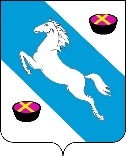 Р Е Ш Е Н И ЕСОВЕТА БЕЛОРЕЧЕНСКОГО ГОРОДСКОГО ПОСЕЛЕНИЯ
БЕЛОРЕЧЕНСКОГО РАЙОНА
12-ой ОЧЕРЕДНОЙ СЕССИИ 4-го СОЗЫВАот 24 марта 2020 года                      г. Белореченск                                            № 51О признании утратившим силу решения Совета Белореченского городского поселенияБелореченского района от 3 марта 2010 года№ 52 «Об утверждении Правил создания, содержания,охраны зеленых насаждений и оформления порубочногобилета на территории Белореченского городского поселения Белореченского района»Рассмотрев протест Белореченской межрайонной прокуратуры на решение Совета Белореченского городского поселения Белореченского района от 3 марта 2010 № 52 «Об утверждении Правил создания, содержания и охраны зеленых насаждений на территории Белореченского городского поселения Белореченского района», в связи с несоответствием действующему законодательству, руководствуясь статьей 26 Устава Белореченского городского поселения Белореченского района, Совет Белореченского городского поселения Белореченского района р е ш и л:1. Признать утратившим силу решение Совета Белореченского городского поселения Белореченского района от 3 марта 2010 № 52 «Об утверждении Правил создания, содержания и охраны зеленых насаждений на территории Белореченского городского поселения Белореченского района».2. Поручить администрации Белореченского городского поселения Белореченского района подготовить проект решения Совета Белореченского городского поселения «Об утверждении Правил создания, содержания и охраны зеленых насаждений на территории Белореченского городского поселения Белореченского района» в новой редакции.3. Контроль за исполнением решения возложить на председателя комиссии по вопросам развития промышленности, строительства, жилищно-коммунального хозяйства, транспорта и связи Совета Белореченского городского поселения Белореченского района (Юнусов).4. Решение вступает в силу со дня официального обнародования.Глава Белореченского городского поселения Белореченского районаА.В. АбрамовПредседатель Совета Белореченского городского поселения Белореченского районаФ.А.Кондрат